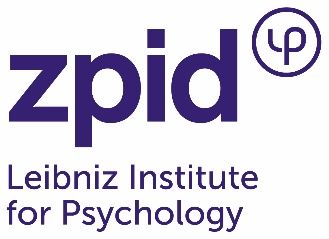 www.testarchive.euOpen Test ArchiveRepository for Open Access TestsTest description:Author (Py). SNAM. LNAM [Test description and questionnaire]. In Leibniz Institute for Psychology (ZPID) (Ed.), Open Test Archive. Trier: ZPID. https://doi.org/xxxAll information and materials about the test can be found in the Open Test Archive at: https://www.testarchive.eu/en/test/990xxxxLeibniz Institute for Psychology 
Universitätsring 15
54296 Trier, Germanywww.leibniz-psychology.orgAbstractBrief summary that specifically addresses the points "Diagnostic Scope", "Procedure", " Background and Construction" and " Empirical Examination and Criteria (reliability, validity, norms)". This section is intended to provide a concise summary for those users of the database who wish to gain a quick, brief and concise overview of a measure. Please do not make any changes to the layout!Diagnostic Scope: Procedure: Background and Construction: Empirical Examination and Criteria: Reliability:  Validity:  Norms:   All Items(all items of the measure possibly with item parameters, as long as there are no copyright problems in this respect. Thus, the items can be passed on directly to the user and, for example, item pools can be created by the user)Application Ages (age groups, age-related restrictions)  Application Time (predetermined or average implementation time, no time limit)EvaluationPossible critical points of the measure, disadvantages, advantages; statement of the author; conclusion, perspective, further developments, planned investigations.  ReferencesReferences to test publications, test reviews or test summaries in compendiums mentioned in the description. If available, bibliographical references of other language versions (with source of supply if applicable) can be listed. If possible with the DOI: https://doi.org/10ABC  DEFGHI  